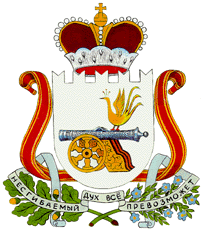 АДМИНИСТРАЦИЯКОРЗОВСКОГО СЕЛЬСКОГО ПОСЕЛЕНИЯХИСЛАВИЧСКОГО РАЙОНА  СМОЛЕНСКОЙ ОБЛАСТИП О С Т А Н О В Л Е Н И Еот  16 февраля 2017 г.       № 10Об утверждении Положения «О конкурсной (аукционной) комиссиипо продаже муниципального имущества, земельных участков или права их аренды, передаче муниципального имущества в безвозмездное пользование, доверительное управление»Руководствуясь Гражданским кодексом Российской Федерации, Земельным кодексом Российской Федерации, Федеральным законом от 21.12.2001 № 178-ФЗ «О приватизации государственного и муниципального имущества», Постановлением Правительства Российской Федерации от 11.11.2002 № 808 «Об организации и проведении торгов по продаже находящихся в государственной или муниципальной собственности земельных участков или права на заключение договоров аренды таких земельных участков», Приказом ФАС России от 10 февраля 2010 г. № 67 «О порядке проведения конкурсов или аукционов на право заключения договоров аренды, договоров безвозмездного пользования, договоров доверительного управления имуществом, иных договоров, предусматривающих переход прав в отношении государственного или муниципального имущества, и перечне видов имущества, в отношении которого заключение указанных договоров может осуществляться путем проведения торгов в форме конкурса», Уставом Корзовского сельского поселения Хиславичского района Смоленской области,      Администрация Корзовского сельского поселения Хиславичского района Смоленской области ПОСТАНОВЛЯЕТ:Утвердить Положение о конкурсной (аукционной) комиссии по продаже муниципального имущества, земельных участков или права их аренды, передаче муниципального имущества в безвозмездное пользование,  доверительное управление.Г лава  муниципального образования Корзовского сельского поселения Хиславичского района Смоленской области                                                           В.Н. ЦыгуровУТВЕРЖДЕНОПостановлением Корзовского сельского поселения Хиславичского района Смоленской области от 16.02.2017  №10Положениео конкурсной (аукционной) комиссии по продаже муниципального имущества, земельных участков или права их аренды, передаче муниципального имущества в безвозмездное пользование, доверительное управление и составе комиссии1. Общие положения Конкурсная (аукционная) комиссия по продаже муниципального имущества, земельных участков или права их аренды, передаче муниципального имущества в безвозмездное пользование, доверительное управление (далее - Комиссия) образуется и утверждается ее состав на основании распоряжения о проведении торгов в форме аукциона (конкурса). Комиссия проводит подготовку и проведение торгов при продаже муниципального имущества, земельных участков или права их аренды, передаче муниципального имущества в безвозмездное пользование, доверительное управление Комиссия в своей деятельности руководствуется Конституцией Российской Федерации, федеральными законами, законами Смоленской области, нормативными правовыми актами Смоленской области, нормативно-правовыми актами Администрации Корзовского сельского поселения Хиславичского района Смоленской области, а также настоящим Положением. Муниципальное имущество, земельные участки продаются либо сдаются в аренду, муниципальное имущество передается в безвозмездное пользование, доверительное управление по решению Комиссии, состав которой утверждается распоряжением Администрации Корзовского сельского поселения Хиславичского района Смоленской области. Комиссия формируется из представителей Администрации Корзовского сельского поселения Хиславичского района Смоленской области. В состав Комиссии входят председатель, заместитель председателя, секретарь, члены комиссии.Функции комиссии, 2.1. Предварительное рассмотрение материалов и принятие решения о проведении торгов.Рассмотрение заявок от претендентов с прилагаемыми к ним документами и определение их соответствия требованиям законодательства.Принятие решения о признании претендентов участниками торгов или об отказе в допуске к участию в торгах по основаниям, установленным законодательством, и уведомление претендентов о принятом решении. Проведение торгов и определение победителя. Признание торгов несостоявшимися. Принятие решения о применении последующих процедур продажи муниципального имущества (посредством публичного предложения, продажи без объявления цены) в случае признания торгов несостоявшимися, осуществление в связи с этим всех необходимых действий в соответствии с законодательством о приватизации муниципального имущества. Осуществляет иные полномочия в соответствии с действующим законодательством Российской Федерации.3.Порядок работы комиссии3.1 Работа Комиссии осуществляется путем личного участия ее членов в рассмотрении вопросов по продаже муниципального имущества, земельных участков или права их аренды, передаче муниципального имущества в безвозмездное пользование, доверительное управление.3.2 Заседание Комиссии проводится по мере необходимости. Комиссия правомочна осуществлять функции, если на заседании Комиссии присутствует не менее пятидесяти процентов общего числа ее членов.3.3 Делегирование членам Комиссии своих полномочий иными должностными лицами не допускается. Замена члена Комиссии допускается только по решению Администрации Корзовского сельского поселения Хиславичского района Смоленской области.   По результатам работы Комиссии принимается решение.3.5 Комиссия принимает решения по рассматриваемым вопросам открытым голосованием большинством голосов от числа присутствующих на заседании членов Комиссии. При равенстве голосов "за" и "против" предлагаемого решения вопроса правом решающего голоса обладает председательствующий на заседании Комиссии.3.6 Протоколы решений Комиссии хранятся в отделе имущественных отношений.3.7 Комиссия в пределах своих полномочий принимает решения, имеющие обязательный характер и выносит рекомендации, не носящие обязательного характера.Протокол заседания комиссииРезультаты рассмотрения вопросов на заседании Комиссии оформляются протоколом заседания Комиссии.4.2. В протоколе указываются: номер протокола и дата проведения заседания; список членов Комиссии, присутствующих на заседании; перечень рассматриваемых вопросов; решение, принятое в ходе и по результатам рассмотрения вопросов;- результаты голосования по рассматриваемым вопросам;- особые мнения членов Комиссии, оформленные письменно;- предложения и замечания членов Комиссии, поданные в письменном виде.4.3 По окончании работы Комиссии председательствующий на заседании зачитывает членам Комиссии протокол, который подписывают члены Комиссии.4.4  Протокол заседания Комиссии по итогам торгов является основанием для заключения договора аренды или купли-продажи, передачи муниципального имущества в безвозмездное пользование, доверительное управление.Председатель комиссии5.1  Обеспечивает проведение заседаний Комиссии.5.2 Осуществляет контроль за процедурой проведения заседания Комиссии.5.3 Распределяет текущие обязанности между членами Комиссии.6. Заместитель председателя комиссии Готовит предложения председателю Комиссии по продаже муниципального имущества (план приватизации) для представления в Хиславичский районный Совет депутатов. На период отсутствия председателя Комиссии исполняет его полномочия. Запрашивает информацию в любых органах и учреждениях об имуществе и земельных участках, являющихся предметом торгов.7. Секретарь комиссии Организует подготовку материалов к заседанию Комиссии. Информирует членов Комиссии о месте, времени проведения и повестке дня заседания. Оформляет протоколы заседания Комиссии.